Проект "День матери" Вид проекта: творческий, групповой, кратковременный.Сроки проведения: 3,4 неделя ноября.Участники проекта: дети старшего дошкольного возраста, мамы, воспитатели группы, музыкальный руководитель.Актуальность: В современном мире интерактивности стало все сложнее родителям заниматься воспитанием детей. Это, в первую очередь, связано с возрастом (от 18 лет и более) и образовательным статусом родителей, во- вторых с загруженностью рабочего дня родителей (от 6:00 до 22:00) и в-третьих с семейным положением (неполная семья, гражданский брак). В результате, на начальном этапе формировании личности ребенка, на дошкольные учреждения возложена огромная ответственность в работе с семьей в нравственном, эстетическом, патриотическом и экологическом направлениях. Воспитание в ребенке любви, уважения, чувства сопереживания и взаимопомощи близкому человеку – маме является необходимым составляющим в нравственном воспитании детей. Цель проекта: воспитывать уважение и заботу, оказывать бережное отношение, желание помочь и делать приятное маме, самому дорогому человеку на земле, у детей старшего дошкольного возраста.Задачи проекта:обобщить знания детей дошкольного возраста о международном празднике «День матери»;побудить детей выразить благодарность своим матерям за заботу через продуктивную деятельность (аппликацию, рисование, лепку);развить инициативность и творчество у детей дошкольного возраста;воспитывать доброжелательное общение детей в играх, продуктивной совместной деятельности между сверстниками и взрослыми;развивать коммуникативные навыки детей, умение находить выход из проблемных ситуаций.Предполагаемый результат:Обогащение знаний детей о роли мамы в их жизни, через раскрытие образа матери в поэзии, в живописи, музыке, художественной литературе.Воспитание заботливого, уважительного отношения к маме.Совершенствование уровня накопленных практических навыков детей и родителей:развитие начал словотворчества,развитие художественного вкуса детей и взрослых,развитие творческих способностей детей в продуктивной и в музыкальной деятельности,совершенствование стиля партнёрских отношений.Работа с родителями:Статьи в родительский уголок «День матери: история и традиции», «Изречения известных людей о маме». Беседы с родителями на эти темы.Подбор журналов, литературы для индивидуальной работы родителям на тему «Роль матери в воспитании ребенка в семье».Организация в группе выставки  работ (изделий), сделанных руками мамы: «Моя мама- мастерица». Оформление альбома пословиц, поговорок и загадок о маме «Лучше нет дружка, чем родная матушка! »Непосредственно-образовательная деятельность в ходе реализации проекта «День матери»:Презентация  проекта:Оформление выставки портретов мам в приемной группы «Маму дорогую сильно я люблю»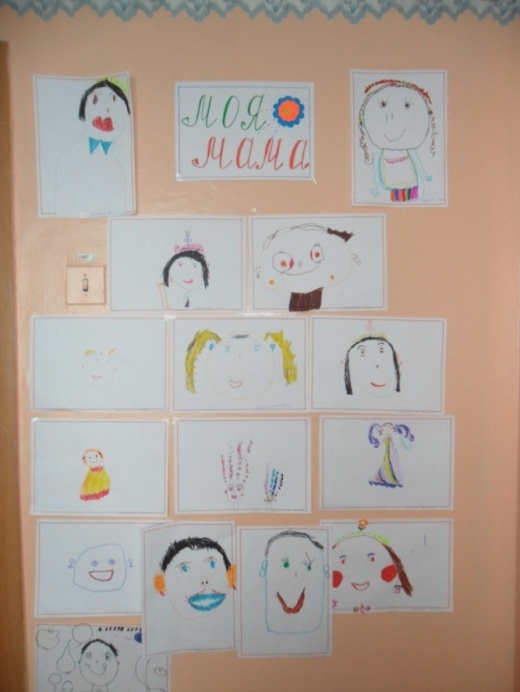 2.Организация фотовыставки «Мама дорогая, милая, родная» 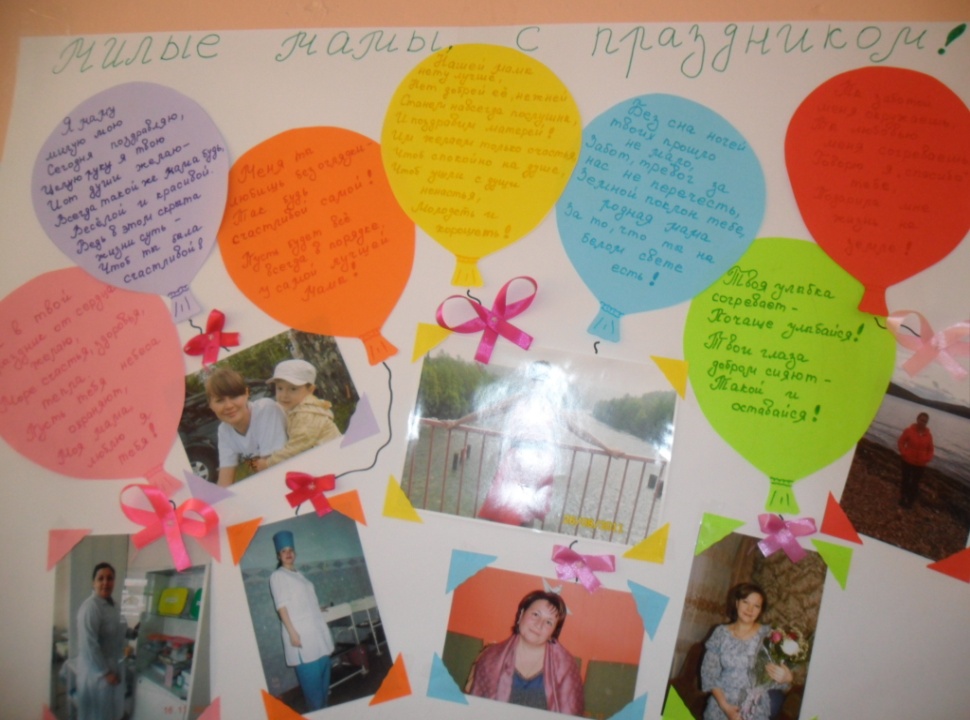 3.Составление рассказов о маме, оформление рассказов детей на стенде 5. Проведение развлечения «Мама дорогая, милая, родная»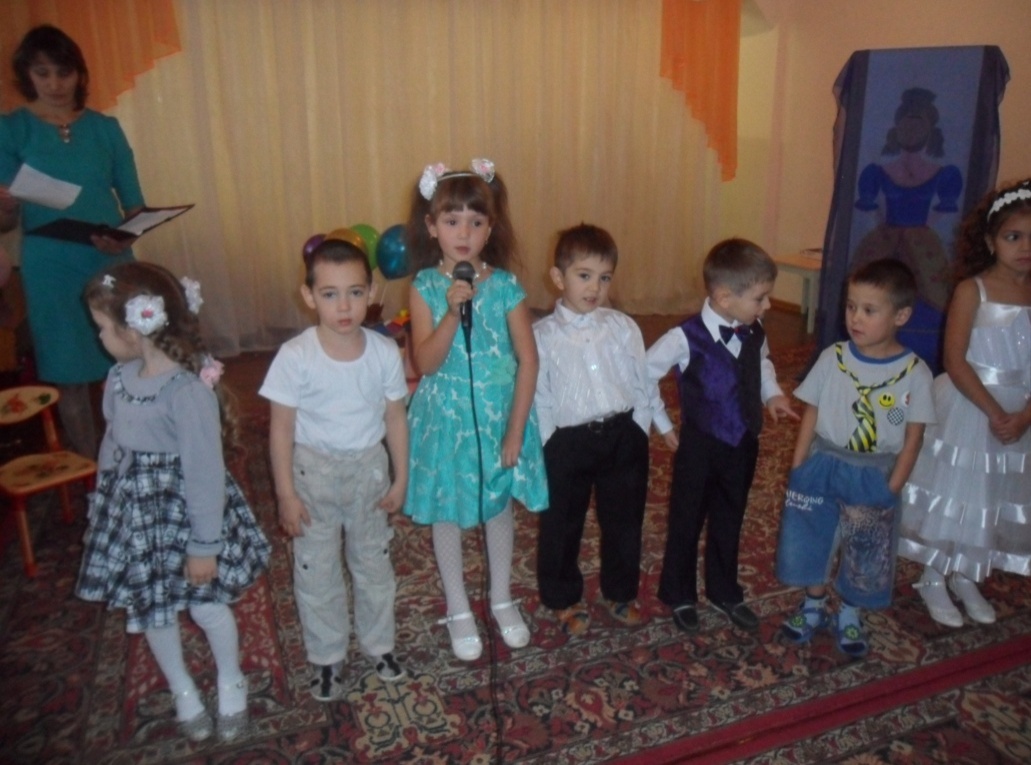 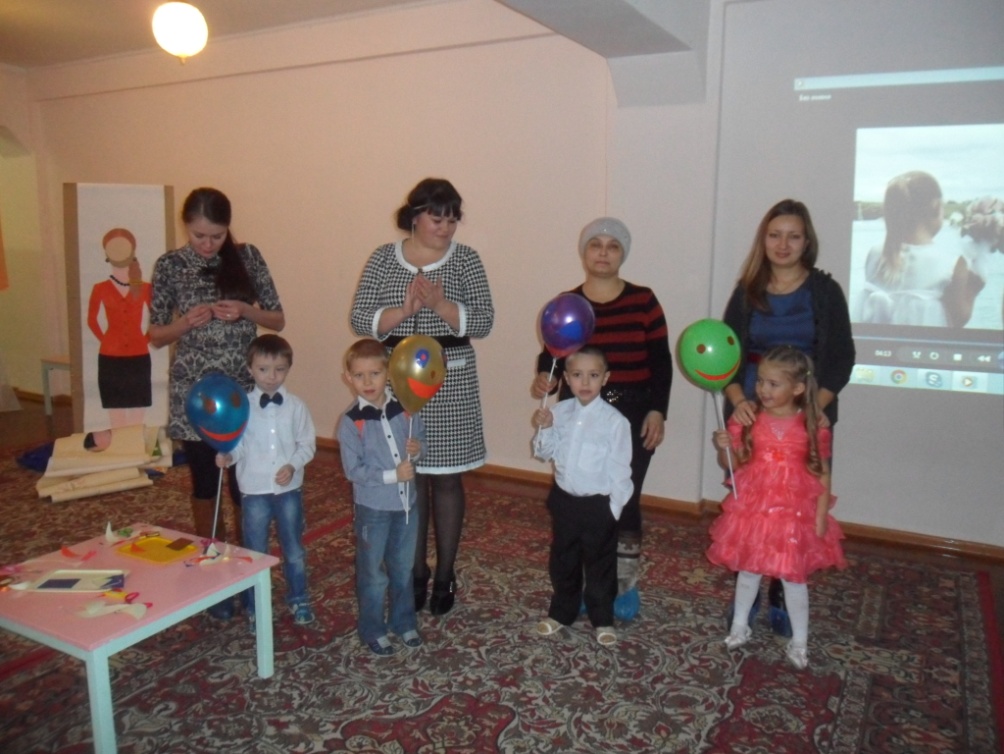 6. Организация в группе выставки  работ (изделий), сделанных руками мамы: «Моя мама- мастерица». 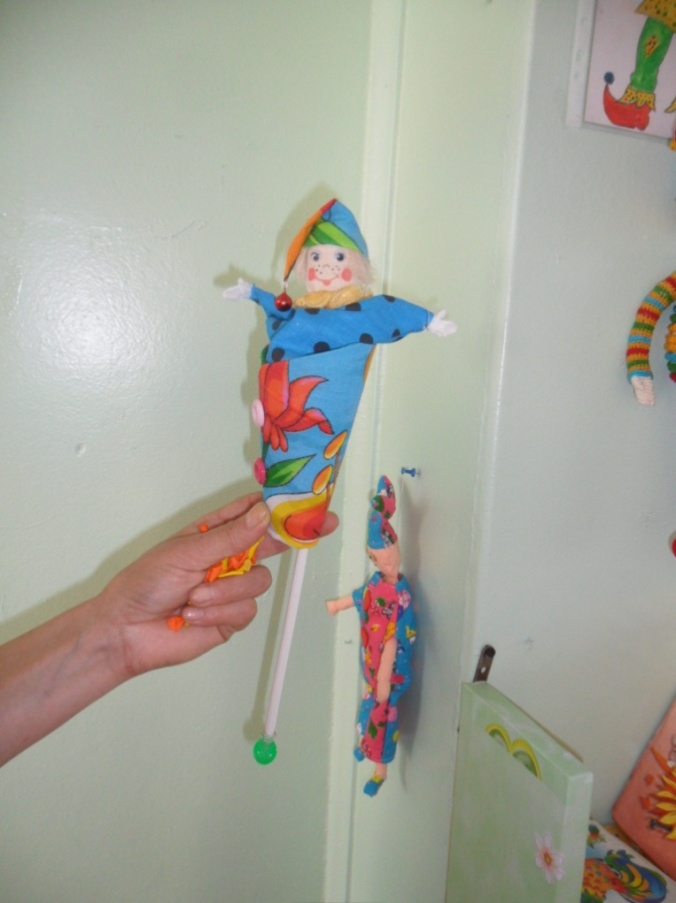 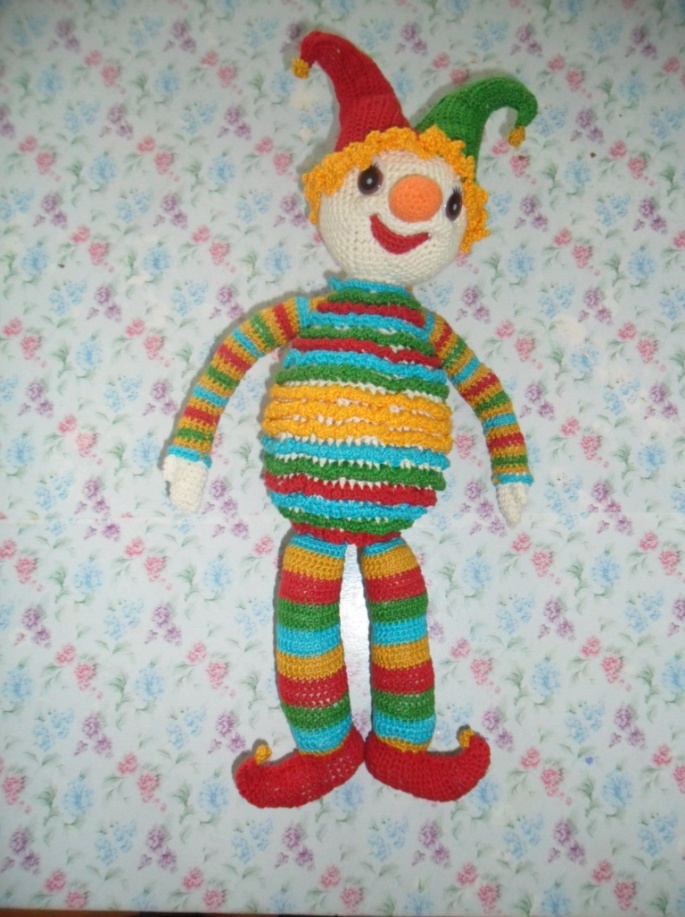 Использованная литература:Веракса Н.Е., Комарова Т.С. , М.А. Васильева. Примерная основная общеобразовательная программа дошкольного образования «От рождения до школы». – М.: Мозаика-Синтез, 2010.Гербова В.В Занятия по развитию речи в старшей группе детского сада. – М.: Просвещение.Краснощекова Н.В. Сюжетно- ролевые игры для детей дошкольного возраста. – Ростов-на-Дону: Феникс, 2012.Сахипова З.Г. Читаем детям. – Ленинград: Просвещение, 1987.О маме. Стихи и рассказы. – М.: Детская литература, 1988.Образовательная областьСодержаниеЗадачи для детей старшей группы ДОУСоциализациясюжетно-ролевые игры «Мама дома», «Семья», «Мама в магазине», «Мама в больнице», «Мама на работе» (мама-парикмахер, мама-продавец, мама-врач, мама-медсестра, мама-маляр);
рассматривание фотовернисажа «Всех дороже мне она… Это мамочка моя»;
дидактические игры «Подбери наряд на праздник», «Накрой на стол», «Укрась шляпку», «Мама – детеныши»;
рассматривание семейных фотоальбомовПродолжить развивать игровую деятельность детей, совершенствовать умение самостоятельно выбирать тему для игры, развивать сюжет на основе полученных знаний, полученных при восприятии окружающего.
Формировать гендерную, семейную принадлежностиТрудбеседа на тему
«Как я помогаю маме дома», «Мамино любимое занятие»Развить желание вместе с взрослым и с их помощью выполнять посильные трудовые порученияПознаниебеседа на темы «Мамы разные нужны, мамы разные важны», «Как маме помочь приготовить салат»Расширить преставления о труде взрослыхКоммуникациязаучивание стихотворений наизусть Е. Благинина «Посидим в тишине»,
М. Родина «Мамины руки»
словесная игра «Мамочка»
тематическая образовательная деятельность «День матери»Продолжать учить выразительно пересказывать, рассказывать литературный текстЧтение художественной литературычтение рассказов: Емельянов Б. МАМИНЫ РУКИ, Е. Пермяка «Как Миша хотел маму перехитрить», «Мамино горе», сказок «Кукушка» (ненецк.) обр. К. Шарова, «Айога» (нанайск.), «Сказки о глупом мышонке» С. Маршак, стихотворений: С. Михалков «А что у вас?», А. Барто «Разлука», «Разговор с мамой», «Мама ходит на работу», М. Пляцковский «Мамина песенка», Е. Благинина «Мамин день»Развить желание рассказывать о своем отношении к конкретному поступку литературного персонажа, помочь детям понять скрытые мотивы героев произведения, приобщить их к словесному искусствуХудожественное творчествоизготовление   подарков мамам на день матери;
рисование портретов мам, на тему «Моя мамочка» «Наряд для мамы»;
лепка «Сладости для мамы», «Цветы для мамы»;
раскрашивание раскрасок по теме «Семья»;
выставка детских работ «Моей мамочке дарю, за все ее благодарю»Совершенствовать изобразительные навыки и умения, формировать художественно-творческие способности. Развить чувство формы, цвета, пропорций; художественный вкусМузыкаРазучивание танца «Я самый лучший», песни «Мамочка моя», «Родная сторонка»формировать активное участие детей в подготовке к развлечению.